Formand: Rudi Rusfort Kragh. Krovej 15, 5762 Vester Skerninge. Telefon 62 24 48 98. Rudi.kragh@mail.dk  Nyhedsbrev, september 2017Debat- og informationsmøde om Kulturmiljøer og bevaringsværdige bygningerForeningen afholder den 2. oktober debat- og informationsmøde om, hvad Svendborg Kommune vil med vores kulturmiljøer og bevaringsværdige bygninger. Invitation er vedlagt – og du er inviteret. Gratis adgang.Bogen – kend dit husForeningen har netop udgivet bogen ”Villaer og stuehuse i Svendborg Kommune – opført før 1960”. Vi håber, bogen kan være med til at bevare Svendborgs bygningskultur og hæve kvaliteten, hvor der måtte være behov for det. Bogen er gratis og uddelt i 1200 eksemplarer i udvalgte områder. Flere eksemplarer kan fås på biblioteket eller ved at kontakte formanden. Skilte- og facader i Svendborg MidtbyEn af foreningens mærkesager gennem de sidste 30 år har været skilte- og facader i Svendborg Midtby. Midtbyen er kendetegnet ved sit harmoniske udtryk, hvor arkitekturen er synlig. I dette byrum opleves hygge og stemning. Det afdæmpede udtryk medvirker til oplevelsen af tryghed og ro. Noget som er fremdyrket gennem en stor forståelse fra såvel borgerne som de forretningsdrivende i Midtbyen. Foreningen støtter, at der fortsat holdes fast i dette. Baagøe- og Riber-grundenForårets helt store debat var byggeplanerne på Baagøe og Riber-grunden i Kullinggade. En lang politisk debat, hvor parterne – kommunen og ejeren - søgte at mødes, har fået et foreløbigt stop. Det Særlige Bygningssyn under Kulturministeriet har rejst forslag til fredning af matriklen. I bestyrelsen er vi glade for denne udvikling, men undrer os samtidig over, at Byrådet ikke selv er meget bevidst om de kulturværdier, Svendborg vitterligt har – og som man i første omgang var meget tæt på at give helt køb på. Vi håber sagen giver stof til eftertanke, når andre områder, fx på Svendborg Havn og Frederiksøen, kommer i spil.Kontingent 2018Husk at betale kontingent for 2018. Gerne i god tid og inden udgangen af 2017. Det skyldes, at Foreningen betaler forud for Landsforeningens blad By og Land, som udsendes til medlemmerne fire gange om året. 
Kontingentet for 2018 er 150 kroner for personer og 500 kroner for erhvervsdrivende mv. Beløbet indsættes på foreningens konto i Fynske Bank: Reg. nr. 0815, konto nr. 3531217550. 
Husk at angive, hvem der betaler, og oplys også gerne din e-mail adresse.Rudi Rusfort KraghPå vegne af bestyrelsenwww.byogland-Sydfyn.dk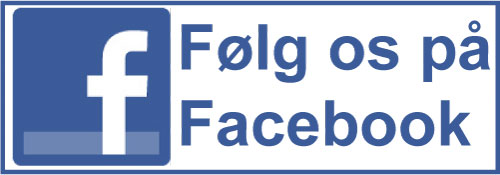 Du kan finde ”By og Land-Sydfyn” på Facebook